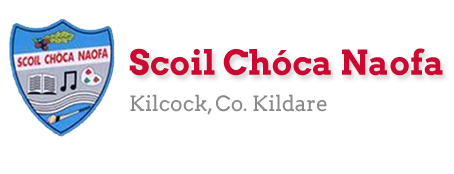 Work for Fifth Class: 18th of May – 22nd of May 2020Please remember: You are encouraged to complete one hour of work. The work we have given may take longer than one hour. If you want to do more than one hour that is fine but please don’t feel you have to. Do what you can and keep smiling! :)Ms. Heffernan’s and Ms. Tone’s groups will find work for them attached to the end of this plan. Those not doing Gaeilge please access your TTRS accountPlease send us pictures of your maths work and 2 other pieces of work you are proud of if you can. We would love to hear from you!
Our e-mail addresses are msfield@scoilchoca.ie and msmahon@scoilchoca.ie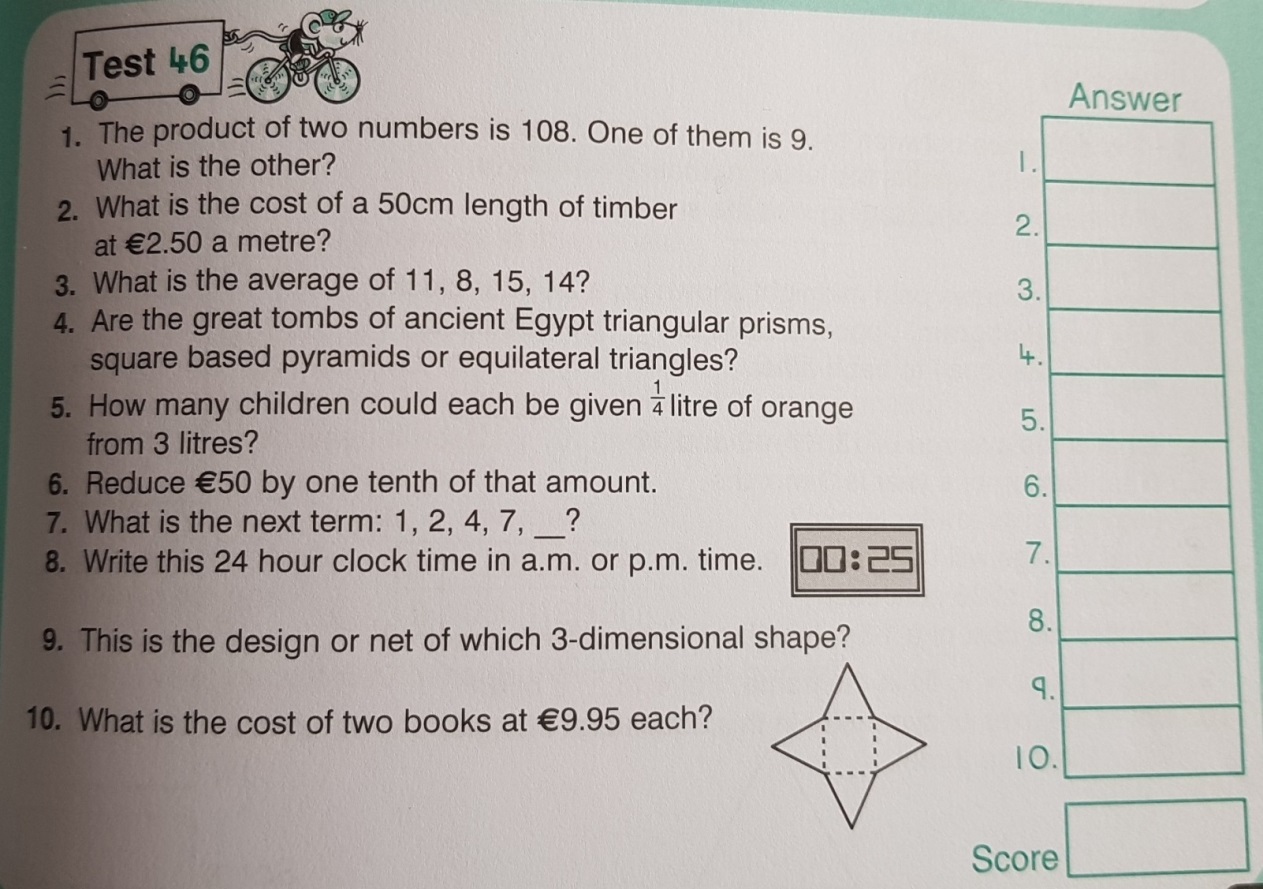 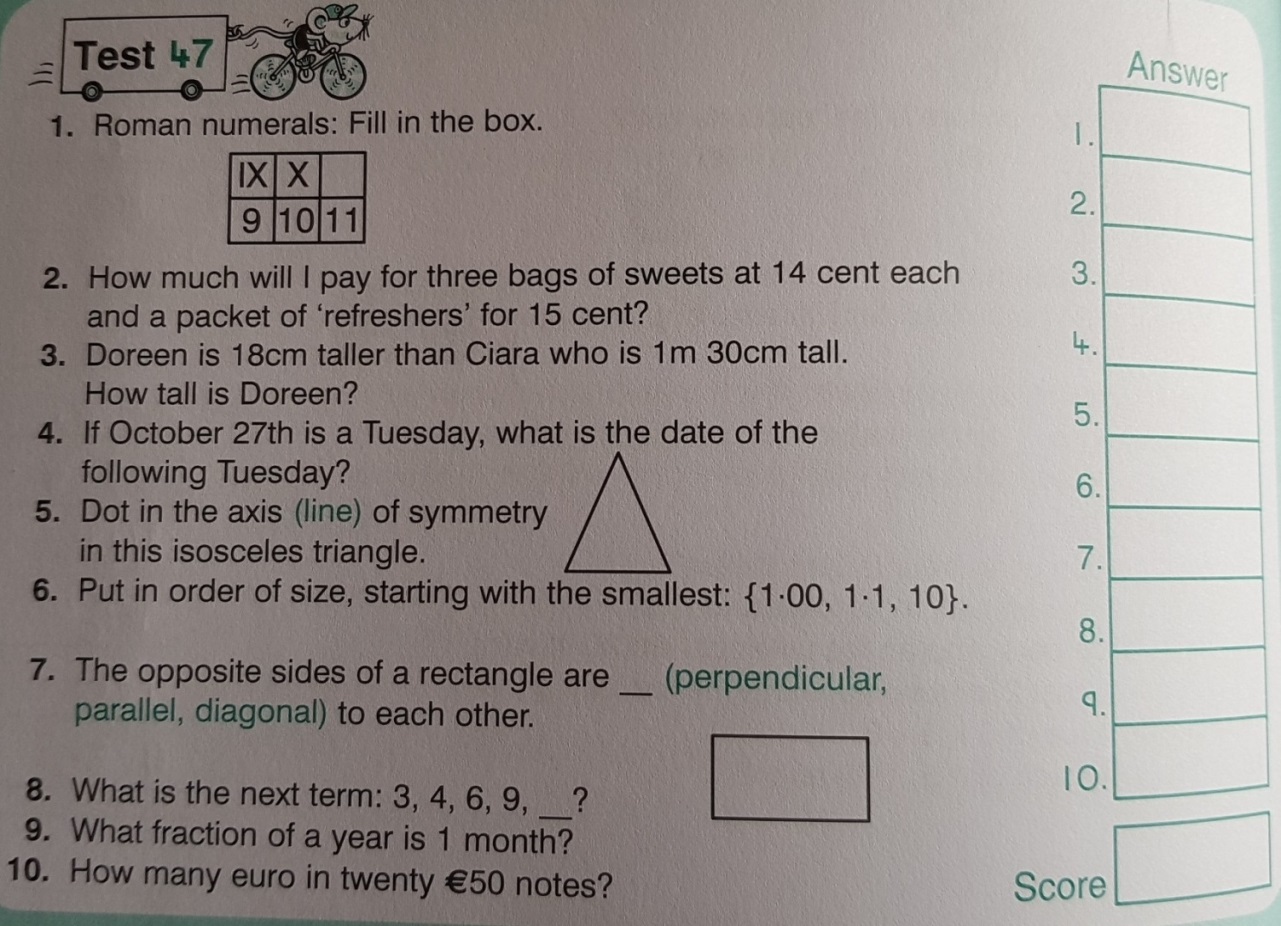 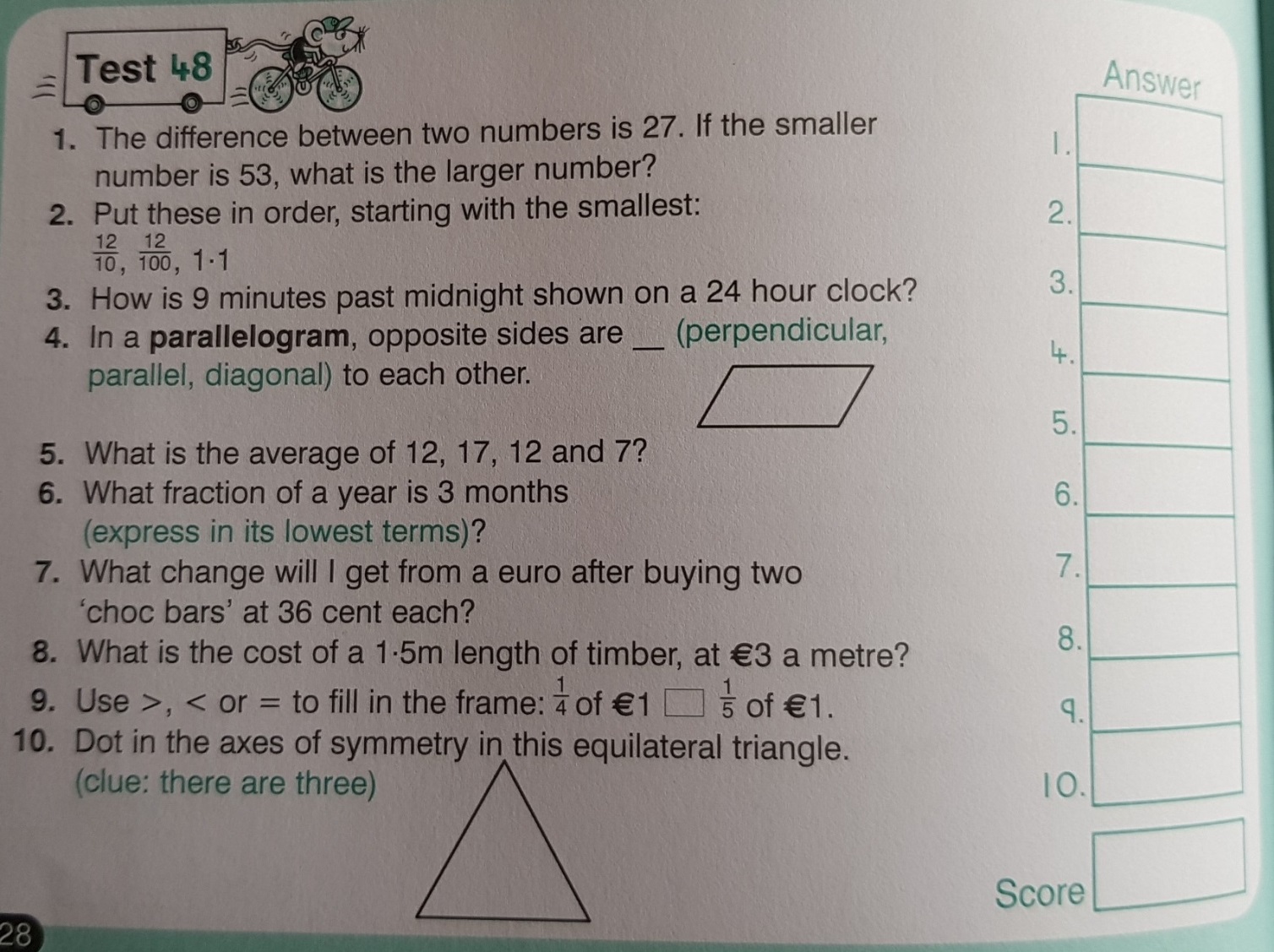 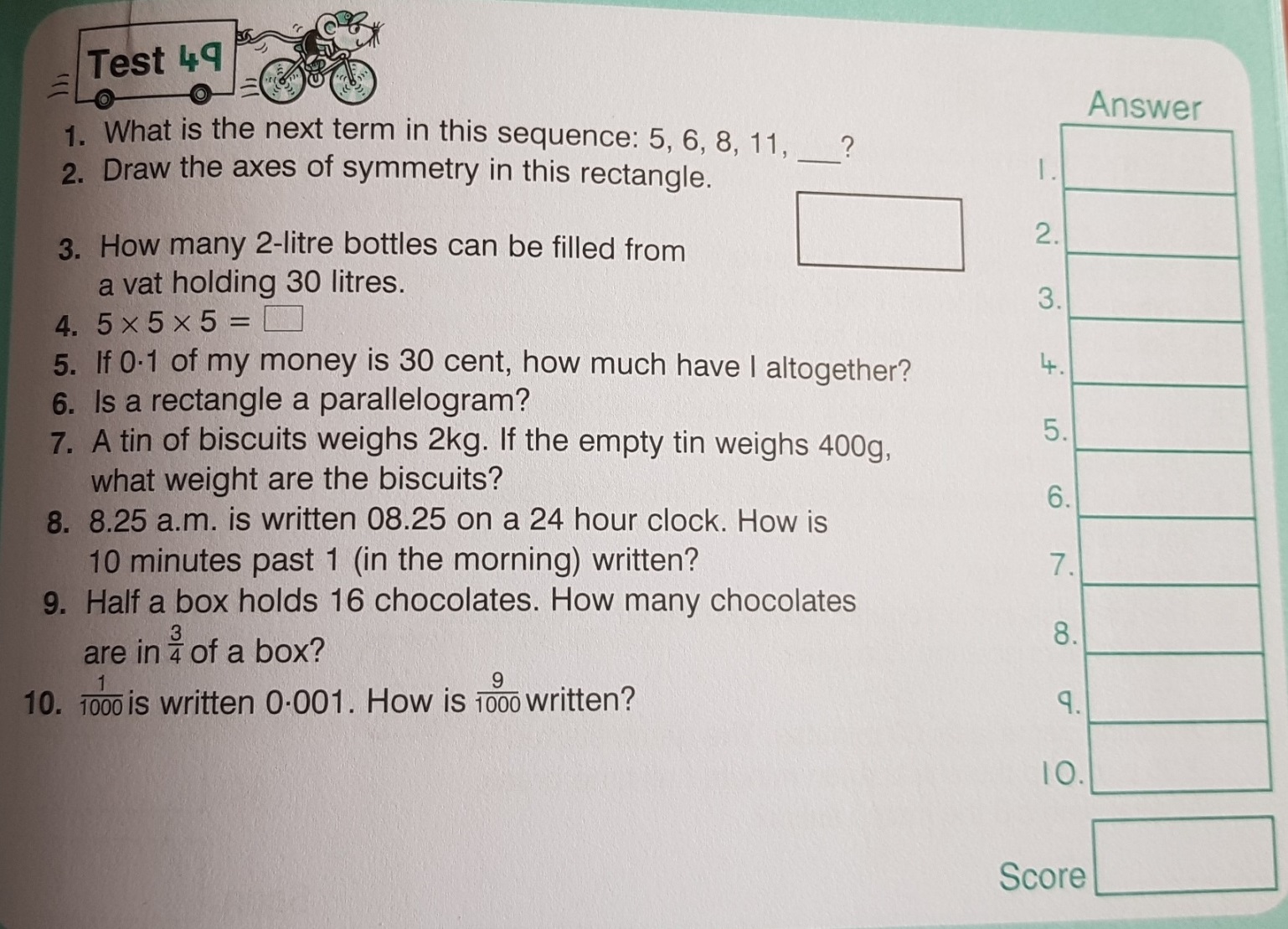 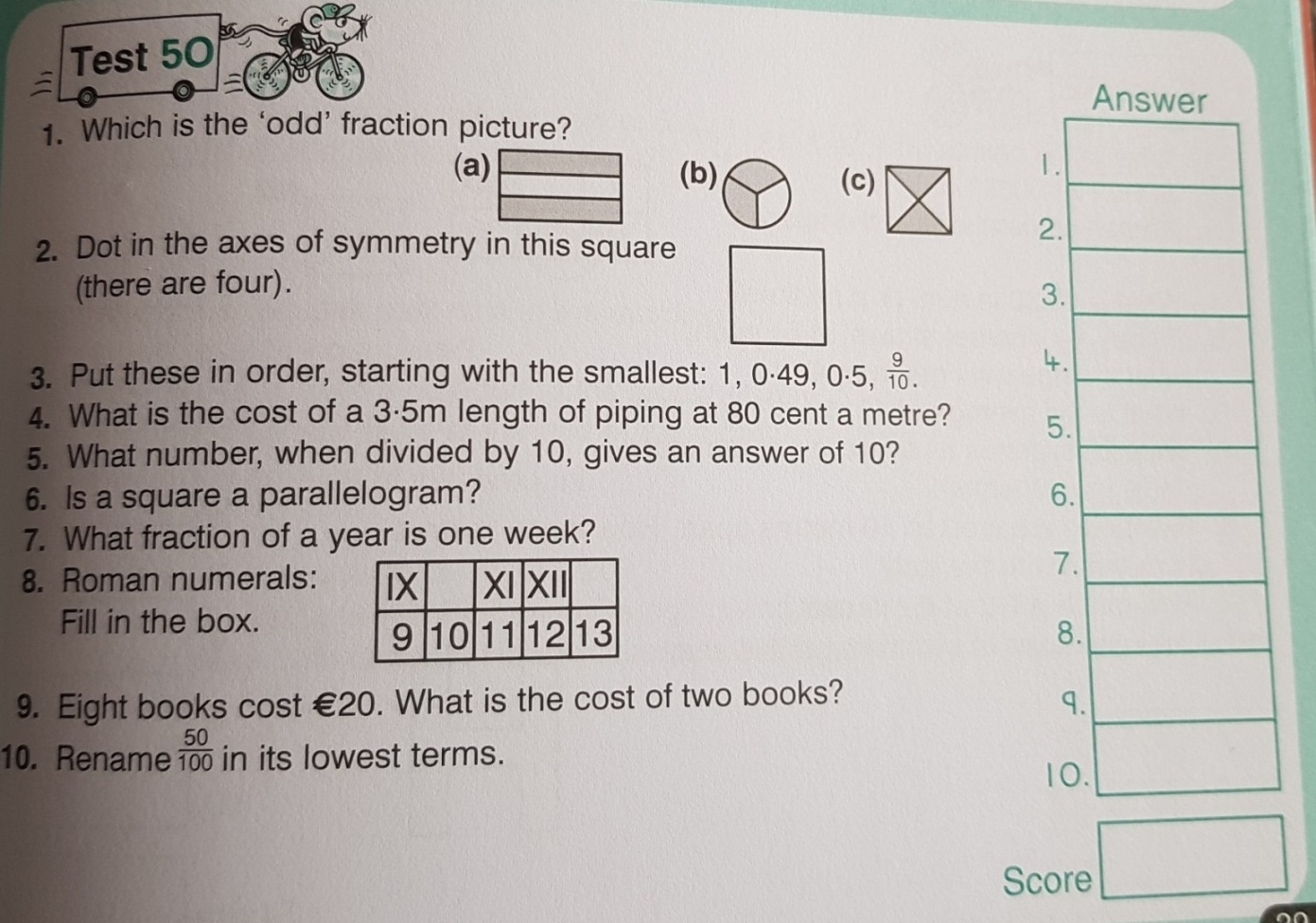 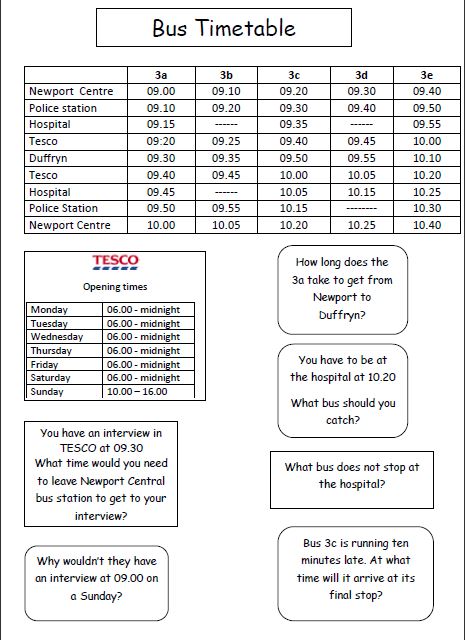 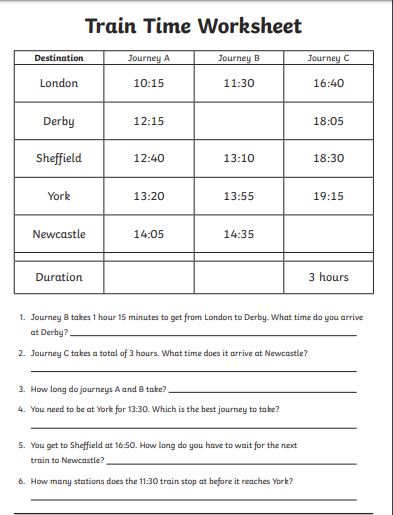 SEN workTeacher: Ms. HeffernanNote:  SEN teachers have added work on to the teachers’ plan. Children can decide to do this work instead of something the teacher has assigned. It is not extra work. Also, we would be delighted if you could email on a picture of something that your child has done and is proud of so we can see their lovely work again! Contact SEN Teacher: msheffernan@scoilchoca.ieTime: Remember!The big hand points to 9 at a quarter to.A quarter to means 15 minutes to the next hour.The small hand tells us the hour.The small hand points before the number.What time is it?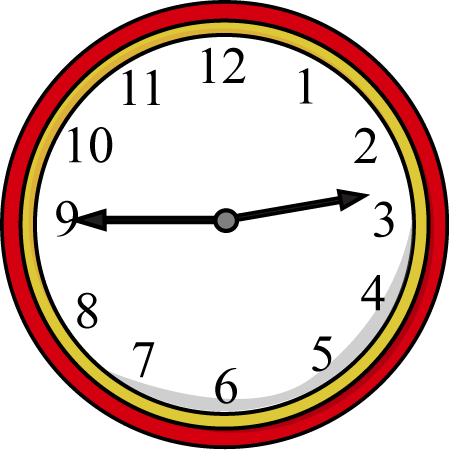 It is a quarter to 3.Draw 4 clocks. Show these times: a quarter to 2, a quarter to 5, a quarter to 9, a quarter to 10.What time is it on the clocks? The first one shows a quarter to 3.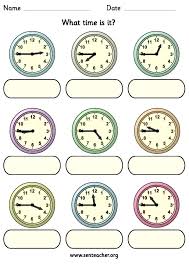 MonEnglishSpellbound: Unit 33 page 68 exercise 1Starlight: Unit 14a: The Bad Thing. Read pages 158 – 160. Complete p.161 A&C MonMathsMathletics or Maths Challenge Test 46Maths Matters pg. 138 Q 1, 2 & 3Watch this video on the 24 hour clock (last week revision) to help with pg. 138 https://www.youtube.com/watch?v=YQus7CvyHzAMonGaeilgeLéigh sa bhaile: lch.8 Spórt – LéighBéal Beo lch. 146 Léigh an bróisiúr (brochure) agus déan an tasc: Déan do bhróisiúr féin faoi champa don samhradh seo chugainnMonP.E.Go outside and be active for at least 30 minutesHave a look at Scoilnet Beyond the Classroom. Links belowhttps://www.scoilnet.ie/pdst/physlit/beyond/https://vimeo.com/402212771  Throwing Home Activity Bhttps://vimeo.com/402213090   Ag Caitheamh (Throwing as gaeilge)       MonOther S.P.H.E: Please see Ms. Daly’s email - Stay Safe Programme (To be completed with a parent/guardian) Topic 3: Touches (T17 Discuss)Tue EnglishSpellbound: Unit 33 page 68 exercise 2Starlight: Unit 14a: Read pages 158 – 160. Complete p.161 B & p.162 DTue MathsMathletics or Maths Challenge Test 47Maths Matters pg. 138 Q 4Tue GaeilgeDuolingo: Collect 10XPLéigh sa bhaile: lch.12 Fleadh Cheoil – Léigh agus freagair na ceisteanna i do chóipleabharTue P.E.Go outside and be active for at least 30 minutes Have a look at Scoilnet Beyond the Classroom. Links belowhttps://vimeo.com/404404521 Running Home Activity Bhttps://vimeo.com/404411732 Ag rith (Running as Gaeilge)Tue Other S.P.H.E: Please see Ms. Daly’s email - Stay Safe Programme (To be completed with a parent/guardian) Topic 3: Touches T18 Emma’s Dilemma, discuss - Worksheet 7: Stay Safe RulesWedEnglishSpellbound: Unit 33 page 68 exercise 3Starlight: Unit 14a: Complete p.162 EWedMathsMathletics or Maths Challenge Test 48Maths Matters pg. 139 Q 1 - 6WedGaeilgeBéal Beo: Léigh lch 147 & 148. Freagair ceisteanna 1 – 5 i do chóipleabharDuolingo: Collect 10XPWedP.E.Go outside and be active for 30 minutes Look up look up 30 Days of Yoga with Adrienne  https://www.youtube.com/playlist?list=PLui6Eyny-UzwxbWCWDbTzEwsZnnROBTIL Choose a day and complete lessonWedOtherS.P.H.E: Please see Ms. Daly’s email - Stay Safe Programme (To be completed with a parent/guardian) Topic 4 Secrets and Telling TR 19: Colm’s Story – listen and discuss Worksheet 8/HSL: Secrets and Telling- DiscussThursEnglishSpellbound: Unit 33 page 69 exercise 4Starlight: Unit 14a: Complete p.163 FThursMathsMathletics or Maths Challenge Test 49See Bus Timetable belowThursGaeilgeLéigh sa bhaile: lch.17 Ag Snámh – Léigh agus freagair na ceisteanna i do chóipleabharDuolingo: Collect 10XPThursP.E.Go outside and be active for at least 30 minutesHave a look at Scoilnet Beyond the Classroom. Links below.https://vimeo.com/412274551 Catching Home Activity Bhttps://vimeo.com/412274718 Gabháil (Catching as Gaeilge)ThursOther S.P.H.E: Please see Ms. Daly’s email - Stay Safe Programme (To be completed with a parent/guardian) Topic 5 Strangers TR 21: Strangers – What would you do? Discuss - TR 22: Tony’s Story: Listen and discussFriEnglishSpellbound: Unit 33 page 69 exercise 5Starlight: Unit 14a: Complete p.163 GFriMathsMathletics or Maths Challenge Test 50See Train Timetable belowFriGaeilgeBéal Beo:lch 149 An Briathar ‘Imir’ - Léigh an bosca buí agus scríobh na freagraí agus na ceisteanna.Duolingo: Collect 10XPFriP.E.Go outside and be active for at least 30 minutesHave a look at Scoilnet Beyond the Classroom. Links belowhttps://vimeo.com/409588960 Balancing Home Activity Bhttps://vimeo.com/409588436 Cothromaíocht (Balancing as Gaeilge)OtherS.P.H.E: Please see Ms. Daly’s email - Stay Safe Programme (To be completed with a parent/guardian) Topic 5 Strangers. TR 23: Strangers on the Internet; Listen and discuss. TR 24: Stand Up/Sit Down .Worksheet 9/HSL: Safe Use of the Internet: Discuss.Extra Activities – OptionalExtra Activities – OptionalInsideMake a mini town using lego and blocksCreate your own comic stripOutsidePretend to give a weather reportLiteracy Keep reading! If any of you need more reading material, just let me know.If you’ve read or listened to a story, let me know what you thought about it.Do a little writing every day.Keep a diary.Keep a gratitude journal-write down 3 things you are grateful for each day.Use www.writereader.com to create your own book.Please try the attached cloze procedure about camping. Send me a photo of your completed work.Keep practising your TTRS. See if you can still type while covering your hands with a towel!Send me an email to let me know how you’re getting on-I’d love to hear from you!NumeracyKeep doing your Mathletics or you could also try https://www.mathsisfun.com/time-clocks.html to help you with telling the time.Here is an interactive clock you can practise with. You can click and drag the hands. If you click ‘24’ in the box at the bottom right, it will show you the time in the middle of the clock in 24hr time. Give it a go!https://toytheater.com/clock/#Or you might find this one easier to manage.https://www.topmarks.co.uk/time/teaching-clockYou might like to test yourself with these worksheets!https://www.mathsisfun.com/worksheets/print.php?w=206&ID=7075https://www.mathsisfun.com/worksheets/print.php?w=173&ID=7075Here are 2 other games to help with your mental maths.https://www.topmarks.co.uk/maths-games/hit-the-buttonhttps://www.topmarks.co.uk/maths-games/daily10Send me an email to let me know what you have done or if you need help.SEN workTeacher: Ms Tone (Ms Clancy)Note:  SEN teachers have added work on to the teachers’ plan. Children can decide to do this work instead of something the teacher has assigned. It is not extra work. Also, we would be delighted if you could email on a picture of something that your child has done and is proud of so we can see their lovely work again!  Contact SEN Teacher: mstone@scoilchoca.ie